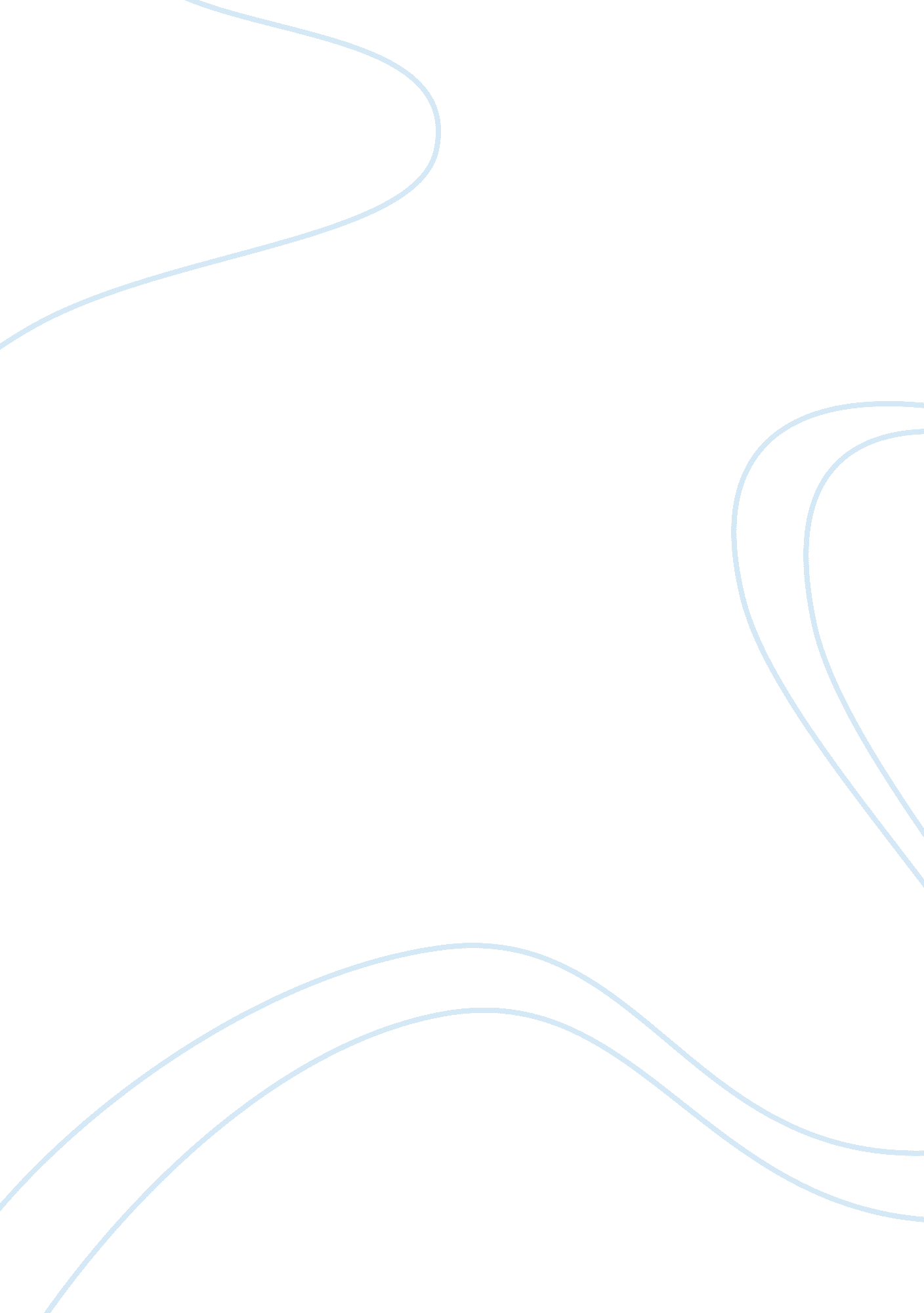 The countries. overnight, globalisation has become the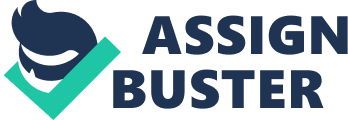 The death of an activist in Genoa in 2001was just the start of the casualties in the war against globalisation. For decades individuals in the developing world haveprotested the austerity measures imposed in their country, what is new is therecent wave of riots in the developed countries. Overnight, globalisation hasbecome the most pressing issues of our time. The West has driven theglobalisation agenda, ensuring that it reaps a disproportionate share of thebefits at the expense of the developing world(Stiglitz 2003). Not only tradeliberalisation but also in agricultural and infrastructure projects recommendedby the West have massively backfired, the projects designed with westernadvisers and funded by the world bank have almost always failed(Stiglitz 2003). Other disadvantagesinclude the destruction of the environment, corrupted political practices and lack of cultural adaptation.  The worldwide reaction against the policiesthat drive globalisation has evolved from optimistic to distrustful. Thescreams of the poor in Africa and developing countries in other parts of theworld have been mostly unheard in the West, the problem became evident when thefinancial crises became abundant, and poverty rose (Stiglitz 2003). The disadvantaged haveno way to influence the international financial intuitions that wrote them (Trakaniq 2015). Global level cooperationamong nations proceeds through international economic organisations. While theWTO sets the institutional foundation for the global trading system, the IMFand the World Bank provide a framework for globalmonetary and financial policies (Hurst 2017). Globalisation has producedrenewed attention to intergovernmental institutions such as the United Nation(UN) and the World Health Organisation (WTO). To recognise the failures ofglobalisation, we must analyse the primary institutions that governglobalisation: the IMF, the world bank, WTO & a large number of UN organisations(Stiglitz 2003). Most of these organisations are run and influenced bydeveloped countries. Over time it became apparent that the IMF and the worldbank became the new missionary institutions, through which the western idealismwas pushed on reluctant developingcountries. Aggarwal& Evenett (2013) believe that WTO has resulted in global fragmentation andonly seeks to benefit developed countries. Globalisation has not brought thepromised economic benefits for many in the developing world, the actual numberof people living in poverty has increased by 100 million the same time as totalworld income grew. We should judge theachievement of CSR by whether our societies and ecosystem are improving ordegenerating. “ Although at a micro level we can see significant advancement, atthe macro level almost every indicator of our social, environmental and ethicalhealth is in decline” (Kua, 2016). In Africa standards of living continue tofall alongside income. The gained yearsof life expectancy has now started to decline with Aids and poverty at large. Countries that have abandoned socialism, installed reasonably honestgovernments, balanced their budgets and kept inflation down are struggling toattract private investors and cannot have sustainable growth(Stiglitz 2003). Globalisationhas lead to financial contagion. Although Global GDP has expanded sixfold dueto rapid development nevertheless growth drivers such as rapid urbanisation anduse of fossil fuels are no longer sustainable, globalisation has createdwinners and losers. Climate change has increased the vulnerability of extremeweather events and changing rain patterns; the socio-economic impact is mostsignificant in communities of the developing world who already suffer fromextreme poverty, malnutrition and associated diseases(Stiglitz 2003). The Guardian reportedthat the economic impact of global warming costs the world more than $1. 2trillion a year, wiping 1. 6% annually from global GDP (Harvey 2012). By 2030 the cost of climate changeand air pollution will rise to 3. 2% of global GDP, with the world’s leastdeveloped countries forecast suffering losses of up to 11% of their GDP(Harvey2012). Michael Zammit Cutajar, former executivesecretary of the UN Framework Convention on Climate Change, said: “ Climatechange is not just a distant threat but a present danger – its economic impactis already with us..  The WorldBank estimates that failure to take action now to halt climate change puts 100million people at risk of falling back into poverty by 2030(Rozenberg et al. 2015). The sustainable development goals (SDGs) (figure 1) are the new set of goals, targets and indicators that the UNmember states will be expected to use to frame their agendas andpolitical policies over the years(Harvey 2012). Thesegoals follow and expand on the millennium development goals (MDG’s)which were set as a target in 2001 and expired in 2015 were deemed to be toonarrow and failed to consider the causes of poverty(UNICEF Zimbabwe 2017). Thegoals lacked attention to economic development and ignored the holistic natureof development . this highlight theoriginal MNG’s ineffectiveness of existing approaches to managingglobalisation  (Jacoby & Meunier, 2010). TheBusiness and Sustainable Development Commission identifies that “ Businessleaders need to strike out in new directions to embrace more sustainable andinclusive economic models.” (Malloch-Brown et al. 2017) .” The set of ideasinherited from the industrial age that no longer works for business, people, society, or the future” (Haque, 2011). By incorporating the Global Compact principles into Corporate social responsibility strategies, policies and procedures, andestablishing a culture of integrity, companies are not only upholding its core responsibilities to people and planet but also settingthe stage for long-term success (UN Global). Over the years, there hasbeen an increase in the attention being paid to ethical and socialcharacteristics of the business, most frequently under the corporate socialresponsibility heading (CSR). As the scope ofcorporate accountability extends rapidly, the struggle to maintain sociallegitimacy becomes more difficult, this supports Clegg et al.’s (2011: 400)conclusion that “ established corporations, effectively institutionalised in alegacy of exploitative organisational behaviour and misbehaviour” are incapableof becoming “ socially responsible, let alone socially accountable, on theirown”.   Achievingthese SDGs will undoubtedly cost substantial amounts of money. The total willbe far larger than governments can makeavailable, it is critical that the private sector plays an essential role inmeeting these goals. It was common followthat the government and international organisations had comparativelywell-defined roles in the globaldevelopment and sustainability agenda compared to the private sector, whose role wasprimarily focused on its involvement to economic growth, job creationand tax revenue. This has to change; Theprivate sectors must take on a broader and more integrated role in thedevelopment agenda. Haque (2011) believes that “ the set of ideas inherited from the industrial age that no longer worksfor business, people, society, or the future” therefore it is critical theapproaches to managing globalisation are re-amped. The private sector must actas a financer, directing trillions of dollars worth of capital towardsdeveloping economies, thus translating returns into continuous economic growth, social inclusion and environmental conservation. These ideologies are significantly anchored in the SDG targetswhich urges “ companies, especially large andtransnational companies, to adopt sustainable practices and to integratesustainability information into their reporting cycle.” As consumerculture shifts towards sustainable practices, a few businesses have alreadyadopted the goals into future objectives and market direction many to benefitfrom the financial gains it brings. However, most businesses recognise sustainably as a target in corporate socialresponsibility (CSR), investment into CSR is heavily adopted to protect brandreputation. Although the sustainable business community has welcomed the goals; it’s an important breakthrough for thecommunity as we intensify efforts on corporate social responsibility. The SDGsidentify and give an international platform tothe fact that business can and should have a role to play in furtheringsustainable development. Greater sustainability can help businessesovercome global burdens to growth and deliver trillions in new market value. Whether these goals will be achieved willbe business critical. Achieving the Global Goals opens up an economic prizeof at least US$12 trillion by 2030 for the private sector. Achieving the Global Goals would make the world moresustainable, inclusive and full of opportunities for everyone. Reaching thatbetter world depends on business leaders in the private sector choosing to leadthe charge for sustainable growth. The more business leaders who understand the business case for the GlobalGoals, the faster progress will be towards better business in a better world. Twoarguments are supporting the role of business in the SDG, s. Firstly operationalrequirements the global goals; they offer strategies for growth that open upimmense new market opportunities. Secondly; the goals need business; theprivate sector implementation of the market opportunities, in turn, open up andadvance progress across the other goals, without this the gain of benefits of achieving the goals will be few. Businessmust incorporate the Global Goals of company strategy. That means applying aGlobal Goals lens to every aspect of strategyand using the goals to guide leadership development in direct operations, supply chains and distribution networks. IB literature and SDG’s can helpinvestors understand the scale of value that sustainable business can create(Crane et al. 2014). The Institute of Economics & Peace stressed theneed that companies thatcomprehensively and successfully incorporate sustainable growth in theirstrategies will benefit in the competition to attract investors as their impactbecomes visible to all, creating the “ race to the top” that will accelerateprogress towards the Global Goals. Change must start nowand accelerate over the next 15 years. Sustainabledevelopment remains a formidablechallenge in the 21st century. CSR initiatives have been put forward as a solution to reach sustainably at a macro and microeconomiclevel(Rangan, Chase and Karim, 2015). These actions, often based on different views of economic, social and environmental systems all promote sustainable development. Assuming that successor failure is measured regarding net impact(positive or negative) of business onsociety and the environment,  It is becoming increasingly apparent that CSR  as businessgovernance and ethics system has failed. This paper will contend that if we want to reverse the pressing social, environmental and ethical issues of our time, we must define a new, different type ofCSR. Visser (2011)  argues that we are inthe Age of responsibility and that a new kind of CSR- called systemic or radical CSR orCSR 2. 0 is based on five principles andforms a basis for the new DNA model of responsible business. Radical CSR is built around the four elements of valuecreation, good governance, societalcontribution and environmental integrity( Kearins, 2010). Paul Hawkenstated that “ if every company on the planet were to adopt the bestenvironmental practice of the ‘ leading’ companies, the world would still bemoving towards sure degradation and collapse”. There is no shortage of criticsfor CSR, Holldender and Breen (2010) believethat most sustainability and corporate responsibility programs are about being less badrather than good. They are about selective and compartmentalised’programs’ rather than a holistic and systemic change. 